 муниципальное бюджетное дошкольное образовательное учреждение«Детский сад комбинированного вида №61» городского округа СамараСамара-114, пр. Кирова, 397А - mbdou61sam@mail.ru - Тел. 956-67-74. факс 956-44-33Конспект НОД по теме «Прогулка в лес» с применением игрового набора «Дары Фрёбеля» и элементами логоритмики  в подготовительной к школе  группе компенсирующей направленности ОНР (образовательная область  «Познавательное развитие»)Подготовили:Носова Галина Геннадьевна,учитель-логопед,Григорьева Татьяна Николаевна, воспитатель логопедической группыМБДОУ «Детский сад № 61»г.о. СамараСамара, 2019г.Цель:  Формирование лексико–грамматических категорий  по теме « Дикие животные».Задачи. Коррекционно-развивающая: формирование синтаксической структуры предложения;развивать связную речь;развивать мыслительную деятельность, внимание, память;продолжать развивать фонематический слух; развивать общую и мелкую моторику.Коррекционно-образовательная: правильное использование предлогов НА, ПОД, ОКОЛО;составление рассказа сравнения;закрепить умение определять мягкость и твёрдость согласного;    определять место звука в слове;закрепление  грамматических категорий.Коррекционно-воспитательная:воспитывать умение внимательно слушать педагога и детей;воспитывать у детей гуманное, бережное отношение к животным;развивать любознательность, взаимопомощь.ХОД.  I. Вступление.1. Логопед – Сегодня  я хочу пригласить вас  в лес и понаблюдать за его обитателями. К путешествию готовы?Вбегает Ириска.-- Стойте! Стойте! Я то же в лес хочу!-- А ты кто такая? Как тебя зовут?-- Здравствуйте, ребятишкиДевочки и мальчики.Взрослым тоже шлю привет,Есть такие или нет?Зовут меня ИрискаИ вовсе не Капризка.          Девчушка веселушка          Большая хохотушка          Пришла к вам веселиться          И с вами подружиться.2.Ириска: Но для начала давайте с вами поздороваемся. Вас так много, а я хочу поздороваться с каждым, поэтому здороваться будем так - первый жмёт руку второму, второй третьему и так далее,  а последний пожимает руку мне.                        Упражнение на внимание « Передай рукопожатие»( фоном звучит музыка  « Улыбка» Шаинского) 3. Ириска: Молодцы, я получила ваше рукопожатие, а вам дарю свои объятия.                     Упражнение на внимание « Передай объятия»( фоном продолжает звучать « Улыбка» Шаинского)II. Основная часть.4. Ириска: Ребята, сегодня такой чудесный день, ну что отправляемся в путешествие.Координация речи с движением
Мы тихонько в лес зайдем. (Ходьба на месте) 
Что же мы увидим в нем? (Повороты головы влево и вправо) 
Там деревья до небес, (Плавно через стороны поднимают 
Ветер сильный налетает 
И деревья он качает. (Покачивание рук, поднятых вверх) 
Тише, тише не шумим, 
Лесных зверей найти хотим.  5.  Работа по развитию дыхания.Давайте подышим чистым лесным воздухом.Вдох через нос, выдох через рот. 6. Лог: --Посмотрите, ребята, на столах у нас вырос  целый лес. Каких животных мы встретили в нашем лесу. Узнаёте? (белку и лису)    -- Это какие животные? (Дикие), т.к. они живут в лесу. Ириска. – Я знаю! Я знаю! Белка сидит ПОД деревом.  Лог: - Нет, Ириска, ты ошибаешься. Ребята, где сидит белка? (НА ветке)          -- Где живёт белка? ( В дупле)     -- Какое красивое дерево выросло в нашем лесу, давайте посчитаем сколько листьев на дереве? Ириска.  -Я знаю – пять!Лог. – Проверим права Ириска или нет.        -- Опять ошиблась Ириска. 7 листочков. Ириска берёт  листики всей пятернёй. – Сейчас помогу. Лог. – Аккуратней, Ириска, не рассыпь. Ребята покажите Ириске, как мы берём мелкие детали мозаики. Правильно, двумя пальчиками (демонстрация действия в воздухе).  -- Давайте выложим дерево и белку.   Выкладывают.Лог. – А где сидит лиса? (ПОД деревом).         -- Рядом с чем она сидит?  ( рядом С норой или ОКОЛО норы) . Где живёт лиса? (В норе).        -- Давайте выложим лису и её нору.Выкладывают.7.  Лог. —Какая красивая картина у вас получилась. Давайте сравним лису и белку, в чём их различие, а в чём сходство.              Белка и лиса.Белка и лиса – дикие животные. Они живут в лесу.Белка живёт в дупле, а лиса  - в норе.Белка маленькая, а лиса большая.Белка рыжая и лиса рыжая.У белки пушистый хвост, и у лисы пушистый хвост.Белка ест грибы и орехи, а лиса – птичек и мышек.9.  Ириска – А я вот тоже хочу ребят спросить.   Хитрые вопросы от Ириски.- У кого больше лап – у лисы или белки?- Сколько у двух белок ушей, хвостов, лап?- Кого (чего) больше – лис или лисьих ушей?10. Дидактическая игра «Чудесный мешочек». Ириска –Ух ты! Справились! А может, кто справиться со  следующим заданием? Посмотрите на плакат, тут условные обозначения даров леса.  Что из леса можно принести?  (шишки, грибы, ягоды, листочки, веточки)    --Кто к мешочку подойдёт, тот …  (шишку) найдёт.   11.  Лог. -Ребята, вспомните, с какой буквой мы познакомились на занятии? Каких два звука она может обозначать? ( [л], [л̕ ])            --   Ребята, и ты, Ириска, послушайте – я произнесу два слова, а вы найдите, чем они отличаются. Лиса. Белка. (В слове лиса звук [л̕ ] – мягкий, а в слове белка – [л] твёрдый; в слове лиса – [л] стоит в начале слова, а в слове белка – в середине.) Ириска – Ух, ты! А я такого не знаю!Лог. – Давай, Ириска, учиться вместе с ребятами. Я  скажу предложение, а вы посчитайте сколько звуков [л] и [л̕] в  нём. Убегала белка, пряталась в дупле.         -- Ириска, сколько звуков [л], ты насчитала?   ( 10)         -- Ребята, исправьте ошибку. (4)         -- Приходи к нам Ириска на занятия, мы тебя научим.Лог. – Теперь, ребята, выложите столько травки под деревом сколько было звуков [л] в предложении.11 .Лог. – А теперь я хочу поиграть с ребятами. Игра называется «Грамматический кубик».              В кубик мы идём играть               Слова правильно употреблять. Дети поочерёдно бросают кубик и выполняют  грамматические задания на гранях кубика со словами белка и лиса.  Лог. – Молодцы, всё правильно ответили. Не ударили лицом в грязь. И такие красивые работы у вас получились. Давайте сложим мозаику назад в пенал.12. Ириска- Ой, ребята смотрите сундучок, а в нём палочки. Они не простые, волшебные, потому что умеют танцевать, берите каждый по две палочки.  Лог. –Разбирайте ребята палочки, садитесь в круг и ты, Ириска, присоединяйся.Скачет белочка по веткам. Соберёт орешки деткам. Все бельчата-сладкоежки Обожают грызть орешки.            Автор: Д. ПономареваПовстречалась мне лиса
Любопытные глаза,
Притаилась за пеньком
Ярко-рыжим огоньком,
И спокойно наблюдает:
Кто в её лесу гуляет?!
Т. ГаргIII. Заключительная часть. 13. Лог-. А теперь нам пора возвращаться из нашего леса домой.           Дети выполняют движение по кругу.Ты с начала улыбнись,На носочки поднимись.Правой, левой, правой, левой.Мы вперёд, вперёд, вперёд.А теперь остановись и немного покружись!Оглянитесь все назад. Мы попали в детский сад! Ириска – Мне пора, ребята, тоже возвращаться, с вами было так интересно! Можно я к вам ещё загляну в гости?Лог. – Конечно, Ириска, мы будем тебе рады, приходи. До свидания.Ириска уходит.Лог. –  Где мы были все?   … В лесу.    Кого видели ?   … Лису.    Там играли в посиделки     На ветвях деревьев …   белки    А у белки и лисы    Есть пушистые …  хвосты. – Наше  прогулка в лес  закончилось. Мне очень понравились ваши работы.  Понравилось как вы старались всё сделать правильно и аккуратно.Литература.       1. Граш Н.Е. развивающие игры:  практическое пособие для родителей, учителей и воспитателей. Ростов-на-Дону, 2010.      2.  Волосовец Т.В., Карпова Ю.В.,  Ананьева И.Н.   «Мозаика игровая логопедическая на базе игрового набора «Дары Фрёбеля» с технологическими картами»   изд. : Самара: ООО «Вектор», 2018.      3. Карпова Ю.В,, Кожевникова В.В. Соколова А.В. Использование игрового набора «Дары Фрёбеля» в образовательной	 области «Речевое развитие»: метод. рекомендкации / под. общ. ред. В.В.Кожевниковой. М. : ООО «Издательство «ВАРСОН», 2014; Самара: ООО «ТД «Светоч», 2014.     4. Смирнова Л.Н. Логопедия в детском саду. Занятия с детьми 4-5 лет с общим недоразвитием речи: пособие для логопедов, дефектологов и воспитателей. М.: Мозаика-Синтез, 2008.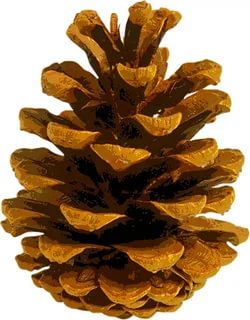 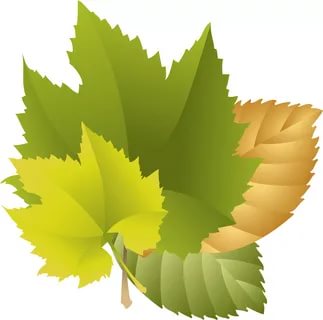 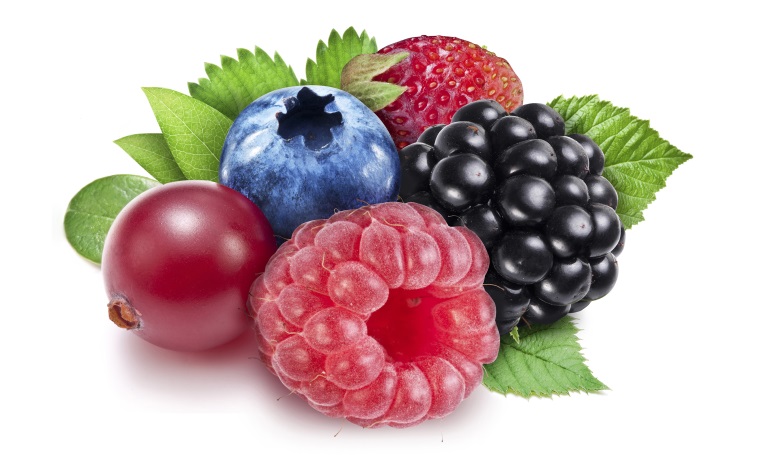 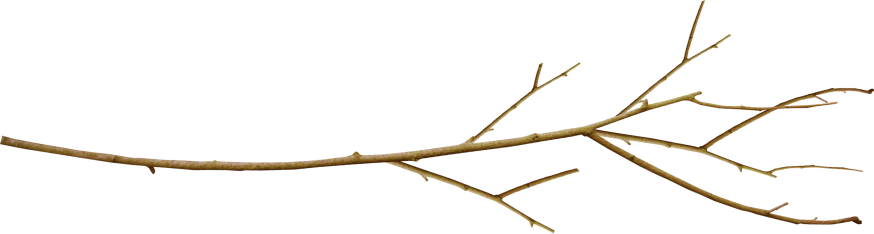 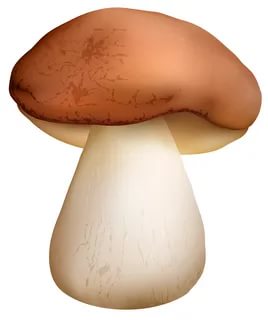 